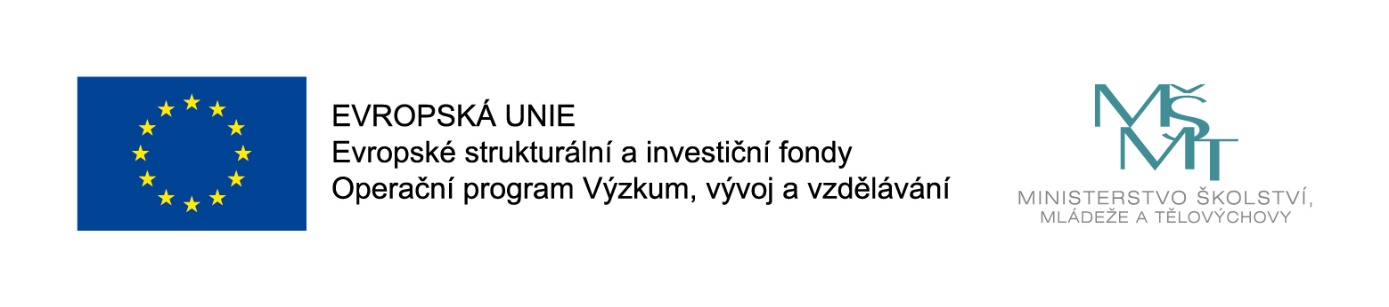 Název projektu: „Rozvoj čtenářské gramotnosti a podpora psychosociálního vnímání u dětí předškolního věku“, s reg. č. „CZ.02.3.68/0.0/0.0/16_022/0006266“1. Specifikace příjemce dotace (dále jen Příjemce)Církevní mateřská škola Ovečka v OlomouciČíslo projektu: CZ.02.3.68/0.0/0.0/16_022/0002061Zahájení realizace projektu: 1. 8. 2017Ukončení realizace projektu: 31. 7. 2019Délka realizace: 24 měsícůVýše podpory:  346 148,00 KčTento projekt je spolufinancován Evropskou unií. Naše Církevní mateřská škola Ovečka v Olomouci se stala úspěšným žadatelem v rámci výzvy 02_16_022 Podpora škol formou projektů zjednodušeného vykazování – Šablony pro MŠ a ZŠ I.Cílem projektu je podpora vzdělávání pedagogů v kurzech na čtenářskou negramotnost, sdílení zkušeností pedagogů z různých škol prostřednictvím vzájemných návštěv, pomoc a podpora školního asistenta – personální podpora MŠ. Projekt je kombinací aktivit z těchto oblastí pro MŠ:Nastavené šablony MŠ:Školní asistent – personální podpora MŠ  - 16 měsícůCílem této aktivity je poskytnout dočasnou personální podporu – školního asistenta mateřskéškole. Aktivita umožňuje vyzkoušet a na určité období poskytnout větší podporu zejménadětem ohroženým školním neúspěchemVzdělávání pedagogických pracovníků MŠ – DVPP v rozsahu 16 hodinCílem aktivity je podpořit profesní růst pedagogických pracovníků pomocí dlouhodobého vzdělávání a průběžného sebevzdělávání. Vzdělávání bude probíhat formou absolvování vzdělávacího programu DVPP akreditovaného v systému DVPP. Pedagogičtí pracovníci budou podpořeni v získávání dovedností, znalostí a kompetencí v oblasti čtenářské negramotnosti a matematické pregramotnosti. Sdílení zkušeností pedagogů z různých škol prostřednictvím vzájemných návštěvCílem je podpořit pedagogy mateřské školy ve zvyšování kvality jejich každodenní práce při vzdělávání a výchově dětí, a to prostřednictvím vzájemné výměny zkušeností mezi pedagogy z různých škol v rámci ČR.